Muy Señora mía/Muy Señor mío:1	Me complace informarle que la Unión Internacional de Telecomunicaciones (UIT), junto con la red One Planet, ECOS y la Secretaría del Convenio de Basilea, están organizando el "15º Simposio sobre TIC, Medio Ambiente, Cambio Climático y Economía Circular", que tendrá lugar del 7 al 9 de mayo de 2024 en Ouagadougou (Burkina Faso). El tema del simposio de este año es "Soluciones digitales para un futuro sostenible: integración de la acción para el clima, la economía circular, los datos y las normas internacionales". El simposio será acogido amablemente por el Ministerio de Transición Digital, Correos y Comunicaciones Electrónicas en el Hotel Silmandé de Ouagadougou.2	El fomento de la sostenibilidad y la promoción de la economía circular son requisitos fundamentales para que las ciudades africanas hagan frente a los desafíos ambientales e impulsen a su vez el crecimiento económico. Este innovador evento de tres días de duración está concebido para ofrecer soluciones a los problemas relativos a los desechos de equipos eléctricos y electrónicos, en particular los relacionados con la extracción minera en zonas de conflicto. Cada jornada se centrará en un tema específico, como las infraestructuras de eficiencia ambiental, los datos sobre los residuos electrónicos, los principios de la economía circular, y la función capital del sector de las TIC para el fomento del compromiso. Además, el evento hará hincapié en la importancia y la función de las normas, la impartición de formación práctica sobre el proceso de normalización, la participación y la contribución, dado que las normas desempeñan una función fundamental para convertir la acción para el clima en resultados tangibles. Mediante sesiones interactivas, presentaciones y debates, el evento reunirá a partes interesadas del Gobierno, la industria, las instituciones académicas y la sociedad civil con el fin de compartir ideas y mejores prácticas, e identificar estrategias viables para fomentar las iniciativas destinadas a la sostenibilidad.3	El Simposio se celebrará con ocasión de la reunión del Grupo Regional de la Comisión de Estudio 5 del UIT-T para África que tendrá lugar del 7 al 9 de mayo de 2024 en el mismo lugar. El Simposio se celebrará en inglés, con interpretación al francés. Se facilitará la participación a distancia.4	El Simposio tiene por objeto alcanzar los siguientes objetivos:‒	Proporcionar información sobre la necesidad de la acción climática y las normas disponibles.‒	Hacer hincapié en la importancia de los datos normalizados.‒	Facilitar el intercambio de las mejores prácticas entre los países africanos.‒	Servir de plataforma para la colaboración, la compartición de conocimientos y la creación de alianzas.‒	Acelerar la transición hacia una economía sostenible y circular en las ciudades africanas.‒	Reunir a diversas partes interesadas para fomentar soluciones innovadoras.‒	Sentar las bases de acciones tangibles que contribuyan a la protección del medio ambiente, al crecimiento económico y al desarrollo social en la región.‒	Impartir una formación práctica sobre la reducción de la brecha de normalización.5	La participación en el Simposio está abierta a los Estados Miembros, a los Miembros de Sector, a los Asociados, a las Instituciones Académicas de la UIT, y a cualquier persona de un país que sea miembro de la UIT y desee contribuir a los trabajos. Esto incluye a las personas que también son miembros de organizaciones nacionales, regionales e internacionales. La participación es gratuita.6	Toda la información pertinente del evento (a saber, el proyecto de programa, la lista de oradores, el enlace para la inscripción en el mismo y los detalles relativos a la conexión a distancia) estará disponible en su sitio web: https://www.itu.int/en/ITU-T/climatechange/symposia/202405/Pages/default.aspx. Este sitio web se actualizará periódicamente a medida que se disponga de más información. Se alienta a los participantes a que consulten regularmente el sitio web para obtener la información más reciente.7	Para que la UIT pueda adoptar las disposiciones necesarias en relación con la organización del Simposio, le agradecería que se inscribiese a la mayor brevedad posible utilizando el formulario en línea, y a más tardar el 30 de abril de 2024.
Le ruego que tenga presente que la preinscripción de los participantes en el Simposio es obligatoria y se lleva a cabo exclusivamente en línea.8	Le recordamos que los ciudadanos de algunos países necesitan obtener un visado para entrar y permanecer en Burkina Faso. El visado debe solicitarse y obtenerse en la oficina (embajada o consulado) que representa a Burkina Faso en su país o, en su defecto, en la más próxima a su país de partida. Las solicitudes de ayuda para la obtención de visados deberán enviarse directamente al anfitrión de la reunión. Se facilitarán instrucciones adicionales sobre la ayuda para la obtención de visados y otros datos pertinentes en materia de logística en el documento titulado "Información práctica", que se publicará en el sitio web del evento.Atentamente,(firmado)Seizo Onoe
Director de la Oficina de 
Normalización de las Telecomunicaciones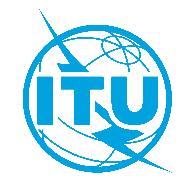 Unión Internacional de TelecomunicacionesOficina de Normalización de las TelecomunicacionesUnión Internacional de TelecomunicacionesOficina de Normalización de las TelecomunicacionesGinebra, 9 de abril de 2024Ref.:Contacto:Circular TSB 198Reyna ÚbedaCircular TSB 198Reyna ÚbedaA:-	Las Administraciones de los Estados Miembros de la Unión;-	Los Miembros del Sector UIT-T;-	Los Asociados del UIT-T;-	Las Instituciones Académicas del UIT-T;Copia a:-	Los Presidentes y Vicepresidentes de las Comisiones de Estudio;-	El Director de la Oficina de Desarrollo de las Telecomunicaciones;-	El Director de la Oficina de Radiocomunicaciones;-	La Oficina Regional de la UIT para África;-	La Oficina Zonal de la UIT para África.Tel.:+41 22 730 5356+41 22 730 5356A:-	Las Administraciones de los Estados Miembros de la Unión;-	Los Miembros del Sector UIT-T;-	Los Asociados del UIT-T;-	Las Instituciones Académicas del UIT-T;Copia a:-	Los Presidentes y Vicepresidentes de las Comisiones de Estudio;-	El Director de la Oficina de Desarrollo de las Telecomunicaciones;-	El Director de la Oficina de Radiocomunicaciones;-	La Oficina Regional de la UIT para África;-	La Oficina Zonal de la UIT para África.Fax:+41 22 730 5853+41 22 730 5853A:-	Las Administraciones de los Estados Miembros de la Unión;-	Los Miembros del Sector UIT-T;-	Los Asociados del UIT-T;-	Las Instituciones Académicas del UIT-T;Copia a:-	Los Presidentes y Vicepresidentes de las Comisiones de Estudio;-	El Director de la Oficina de Desarrollo de las Telecomunicaciones;-	El Director de la Oficina de Radiocomunicaciones;-	La Oficina Regional de la UIT para África;-	La Oficina Zonal de la UIT para África.Correo-e:tsbevents@itu.inttsbevents@itu.intA:-	Las Administraciones de los Estados Miembros de la Unión;-	Los Miembros del Sector UIT-T;-	Los Asociados del UIT-T;-	Las Instituciones Académicas del UIT-T;Copia a:-	Los Presidentes y Vicepresidentes de las Comisiones de Estudio;-	El Director de la Oficina de Desarrollo de las Telecomunicaciones;-	El Director de la Oficina de Radiocomunicaciones;-	La Oficina Regional de la UIT para África;-	La Oficina Zonal de la UIT para África.Asunto:15º Simposio sobre TIC, Medio Ambiente, Cambio Climático y Economía Circular (Ouagadougou, Burkina Faso, 7 a 9 de mayo de 2024)15º Simposio sobre TIC, Medio Ambiente, Cambio Climático y Economía Circular (Ouagadougou, Burkina Faso, 7 a 9 de mayo de 2024)15º Simposio sobre TIC, Medio Ambiente, Cambio Climático y Economía Circular (Ouagadougou, Burkina Faso, 7 a 9 de mayo de 2024)